ΕΝΤΥΠΟ  ΟΙΚΟΝΟΜΙΚΗΣ ΠΡΟΣΦΟΡΑΣΚαρπενήσι ………/……./2023Ο ΠΡΟΣΦΕΡΩΝ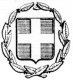 ΕΛΛΗΝΙΚΗ ΔΗΜΟΚΡΑΤΙΑΝΟΜΟΣ ΕΥΡΥΤΑΝΙΑΣΔΗΜΟΣ ΚΑΡΠΕΝΗΣΙΟΥ Δ/ΝΣΗ ΤΕΧΝΙΚΩΝ ΥΠΗΡΕΣΙΩΝΤΜΗΜΑ ΥΠΟΔΟΜΩΝ ΚΑΙ ΔΙΚΤΥΩΝΑΡΙΘ. ΜΕΛΕΤΗΣ: 109/2022«ΠΡΟΜΗΘΕΙΑ ΥΛΙΚΩΝ ΓΙΑ ΤΗΝ ΑΠΟΚΑΤΑΣΤΑΣΗ ΒΛΑΒΩΝ ΠΟΥ ΠΡΟΚΛΗΘΗΚΑΝ ΑΠΟ ΤΗΝ ΚΑΚΟΚΑΙΡΙΑ » ΠΟΣΟ: 33.000,00 €Α/ΑΕΙΔΟΣ ΥΛΙΚΟΥΜΟΝΑΔΑΜΕΤΡΗΣΗΣΠΟΣΟ-ΤΗΤΑΤΙΜΗΜΟΝΑΔΑΣ (€)ΔΑΠΑΝΗ (€)ΟΜΑΔΑ 1ΟΜΑΔΑ 1ΟΜΑΔΑ 1ΟΜΑΔΑ 1ΟΜΑΔΑ 1ΟΜΑΔΑ 11Ασφαλτόμιγμα ΑΣ 31,5 μεταφορά στον τόπο του έργουΤόνος15ΣΥΝΟΛΟ ΟΜΑΔΑΣ 1:ΣΥΝΟΛΟ ΟΜΑΔΑΣ 1:ΣΥΝΟΛΟ ΟΜΑΔΑΣ 1:ΣΥΝΟΛΟ ΟΜΑΔΑΣ 1:ΣΥΝΟΛΟ ΟΜΑΔΑΣ 1:ΟΜΑΔΑ 2ΟΜΑΔΑ 2ΟΜΑΔΑ 2ΟΜΑΔΑ 2ΟΜΑΔΑ 2ΟΜΑΔΑ 22Θραυστό υλικό λατομείου Οδοστρωσίας (3Α)Τόνος223Έτοιμο σκυρόδερμα, μεταφορά και έκχυση στον τόπο του έργου C 16/20m31104Έτοιμο σκυρόδερμα, μεταφορά και έκχυση στον τόπο του έργου C 20/25m31005Χάλυβας B500CΚιλά1706Σιδηρούν δομικό πλέγμα Τ131 ST IΙΙ (S500s) Φ4- 15x15Κιλά175ΣΥΝΟΛΟ ΟΜΑΔΑΣ 2:ΣΥΝΟΛΟ ΟΜΑΔΑΣ 2:ΣΥΝΟΛΟ ΟΜΑΔΑΣ 2:ΣΥΝΟΛΟ ΟΜΑΔΑΣ 2:ΣΥΝΟΛΟ ΟΜΑΔΑΣ 2:ΟΜΑΔΑ 3ΟΜΑΔΑ 3ΟΜΑΔΑ 3ΟΜΑΔΑ 3ΟΜΑΔΑ 3ΟΜΑΔΑ 37Σωλήνα Φ90ΡΕ 16 ΑΤΜ Μέτρο3008Σωλήνα Φ160 ΡΕ 16 ΑΤΜ Μέτρο50ΣΥΝΟΛΟ ΟΜΑΔΑΣ 3:ΣΥΝΟΛΟ ΟΜΑΔΑΣ 3:ΣΥΝΟΛΟ ΟΜΑΔΑΣ 3:ΣΥΝΟΛΟ ΟΜΑΔΑΣ 3:ΣΥΝΟΛΟ ΟΜΑΔΑΣ 3:ΣΥΝΟΛΟ ΟΜΑΔΩΝ 1-2-3:ΣΥΝΟΛΟ ΟΜΑΔΩΝ 1-2-3:ΣΥΝΟΛΟ ΟΜΑΔΩΝ 1-2-3:ΣΥΝΟΛΟ ΟΜΑΔΩΝ 1-2-3:ΣΥΝΟΛΟ ΟΜΑΔΩΝ 1-2-3:ΦΠΑ 24%:ΦΠΑ 24%:ΦΠΑ 24%:ΦΠΑ 24%:ΦΠΑ 24%:ΓΕΝΙΚΟ ΣΥΝΟΛΟ:ΓΕΝΙΚΟ ΣΥΝΟΛΟ:ΓΕΝΙΚΟ ΣΥΝΟΛΟ:ΓΕΝΙΚΟ ΣΥΝΟΛΟ:ΓΕΝΙΚΟ ΣΥΝΟΛΟ: